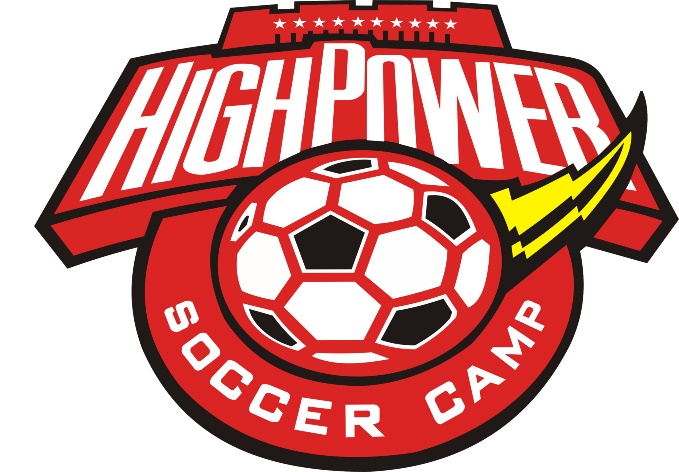 June 26th-30th6-8:00pm      Ages 5-12Registration includes instruction, games, snack,                                                                                                                                                                                                                backpack, soccer ball, t-shirt, & water bottle!*Registration Cost: $10 per camper*Family discount: $10 1st camper, $5 for each additional camper from same householdCAMP COACHESJay Riggleman: Boys Varsity Soccer, Sodus High SchoolMike Barnes: Girls Varsity Soccer, Sodus High SchoolAl Ferland: Boys Varsity Soccer, Williamson High SchoolJeff VanHoover: Boys JV Soccer, Williamson High SchoolHosted by Bible Baptist Church of Sodus 6181 Ridge Rd.     315-483-9886    www.biblebc.orgRegistration OptionsComplete form and mail to BBC with check for *amount due payable to BBC with Soccer Camp on Memo line.Complete form and return with payment to BBC at one of the following walk-in registration times.

                               Walk-In Registration Times: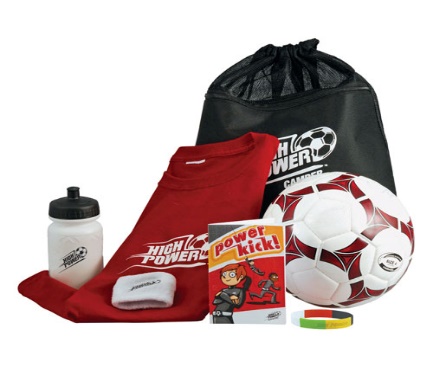 Saturday June 10th 9-11am    Wednesday June 14th 6-7pm 
   			Saturday June 17th 9-11am

Each camper must have a completed registration form!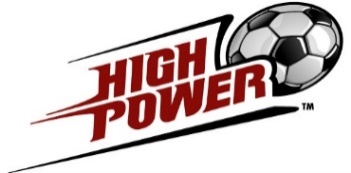 High Power Soccer Camp Registration FormJune 26th-30th 2017      6-8:00pmCamper Name ________________________   Age _____  Boy _____ Girl _____ Address ___________________________________________________________T-Shirt Size:  __ (S)  __ (M)  __ (L)	Food Allergies:  _____________________Parent/Guardian ____________________________________________________Phone Number ___________________  Email Address _____________________Emergency Contact:  ______________________  Phone:  ___________________
Adults Authorized to Pick-Up Camper:  __________________________________
Each camper needs a completed registration form!
Liability Release: I give the camper identified on this form permission to particpate in the High Power Soccer camp to be held at Bible Baptist Church of Sodus (“BBC”) on June 26-30, 2017.  FOR MYSELF, SPOUSE, AND CHILD, I KNOWINGLY AND FREELY ASSUME ALL SUCH RISKS, both known and unknown, EVEN IF ARISING FROM THE NEGLIGENCE OF THE RELEASEES or others, and assume full responsibility for my child’s participation.Emergency Medical Treatment: I understand and agree that BBC does not have medical personnel available at the location of the camp activities. I hereby grant BBC permission to authorize emergency medical treatment, if necessary, and to transport Camper to an appropriate facility to receive emergency medical treatment, and that such action shall be subject to the terms of this Agreement. I understand and agree that BBC assumes no responsibility for any injury or damages which might arise out of, or in connection with, such authorized emergency medical treatment. Photo/Media Release: I give permission for photographs/videos taken of me/my child/ward while participating in the Soccer Camp to be used in marketing/public relations material in the promotion of Soccer Camp.I acknowledge that I have read this registration form in its entirety and agree to its stipulations.Signature:  _____________________________________      Date ___________
Printed Name:  _________________________________Please mail completed registration form(s) including *payment due (see cover page) to:   Bible Baptist Church, 6181 Ridge Road, Sodus, NY  14551.  Checks should be made payable to BBC with “Soccer Camp” written on the memo line.  

Payment Received (Camp Registrar use only)  Check _____   Cash ____  Date ____________